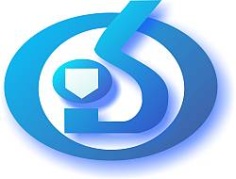 APSTIPRINĀTSLatvijas Organiskās sintēzes institūta Iepirkumu komisijas2018. gada 16. augusta sēdēprotokols  Nr. 2018/10 - 01APP LATVIJAS ORGANISKĀS SINTĒZESINSTITŪTSIepirkuma „Publisko iepirkumu likuma” 9.panta kārtībā:„Augstas veiktspējas skaitļošanas pakalpojuma sniegšana Latvijas Organiskās sintēzes institūtam”NOLIKUMSiepirkuma identifikācijas numursOSI 2018/10 MIRīga2018Satura rādītājsI nodaļa	3INSTRUKCIJAS  PRETENDENTIEM	31.	Vispārīgā informācija	42.	Informācija par iepirkuma priekšmetu un līgumu	53.	pretendentu Izslēgšanas, atlases un kvalifikācijas prasības	64.	Iesniedzamie dokumenti	65.	Piedāvājuma vērtēšanas un izvēlēs kritēriji	7II nodaļa	8Tehniskās specifikācijas	8Nepieciešamā pakalpojuma tehniskā specifikācija	9III nodaļa	11LĪGUMA  PROJEKTS	11LĪGUMA  PROJEKTS	12Līguma noteikumi	12Pielikums Nr. 1	16Pielikums Nr. 2	17Pielikums Nr. 3	18IV nodaļa	19FORMAS PIEDĀVĀJUMA SAGATAVOŠANAI	191. FORMA	202. FORMA	223.1. FORMA	233.2. FORMA	24I nodaļaINSTRUKCIJAS  PRETENDENTIEMVispārīgā informācijaIepirkuma identifikācijas numursOSI2018/10MICPV kodi. Galvenais priekšmets: 72310000-1.PasūtītājsPiedāvājumu iesniegšanas termiņšPiedāvājumi iesniedzami līdz 2018. gada 28. augustam plkst. 14:00 Latvijas Organiskās sintēzes institūtā, Aizkraukles ielā 21, 112. kab.Piedāvājuma nodrošinājumsPiedāvājuma nodrošinājums nav nepieciešams.Piedāvājuma noformējumsPiedāvājumam, dokumentiem un korespondencei starp Pasūtītāju un Pretendentu, kas saistīta ar iepirkuma norisi, jābūt latviešu valodā.Piedāvājums iesniedzams aizlīmētā aploksnē, uz kuras jānorāda pretendenta nosaukums un iepirkuma identifikācijas numurs (OSI 2018/10 MI).Pretendentam jāiesniedz piedāvājuma viens oriģināls. Uz piedāvājuma oriģināla norāda attiecīgi „ORIĢINĀLS”. Piedāvājuma oriģināls jāievieto 1.5.2. punktā minētājā aploksnē.Piedāvājumu paraksta Pretendenta vadītājs vai tā pilnvarota persona.Piedāvājums sastāv no trijām daļām:Pieteikuma dalībai iepirkumā kopā ar Pretendentu atlases dokumentiem;Tehniskā piedāvājuma;Finanšu piedāvājuma.Iepirkuma nolikuma saņemšanaIepirkuma nolikumu var brīvi lejupielādēt Pasūtītāja mājas lapā http://www.osi.lvIepirkumu komisijas sastāvsIepirkumu komisija izveidota ar rīkojumu Nr. 1.1. – 2/28 (06.06.2018.)Informācija par iepirkuma priekšmetu un līgumuIepirkuma priekšmetsIepirkuma priekšmets ir nepārtrauktas attālinātas piekļuves nodrošināšana augstas veiktspējas skaitļošanas datoru klasterim Latvijas Organiskās sintēzes institūta  darbiniekiem.Piegādātājam ir jāsniedz Pakalpojumi, atbilstoši Tehniskajās specifikācijās (II. Nodaļa) noteiktajām prasībām.Piedāvājumu skaitsPretendents var iesniegt vienu piedāvājumu par visu iepirkuma apjomu saskaņā ar Tehnisko specifikāciju.Līguma slēgšanas nosacījumiTiks slēgts viens līgums par visu iepirkuma apjomu.Līguma izpildes vietaLīguma izpildes vietu norāda pretendents savā piedāvājumā.Līguma izpildes laiksLīguma izpildes laiks ir 24 mēneši no līguma noslēgšanas dienas.Līguma apjomsLīguma apjoms nav noteiks, bet tas nevar pārsniegt EUR 41 999,99 bez PVN.Līguma izpildes nosacījumiGrozījumus iepirkuma līgumā, ja tādi nepieciešami, izdara, ievērojot PIL 61.panta noteikumus.pretendentu Izslēgšanas, atlases un kvalifikācijas prasībasNosacījumi Pretendenta dalībai iepirkumāIepirkumā var piedalīties jebkura fiziskā vai juridiskā persona, vai šādu personu apvienība jebkurā to kombinācijā no jebkuras valsts, kurai ir tiesības veikt preču piegādi vai sniegt pakalpojumus atbilstoši Latvijas vai tās valsts normatīvajiem aktiem  kurā tā dibināta vai kurā atrodas tās pastāvīgā dzīvesvieta.Pretendentu izslēgšanas nosacījumiPasūtītājs pretendentu, kuram būtu piešķiramas iepirkuma līguma slēgšanas tiesības, izslēdz no dalības iepirkumā jebkurā no PIL 9.panta astotajā daļā minētajiem gadījumiem.Kvalifikācijas prasībasŠajā iepirkumā pretendentiem netiek izvirzītas kvalifikācijas prasības.Iesniedzamie dokumentiPretendentu atlases dokumentiVispārēja informācija par Pretendentu saskaņā ar nolikuma 3.1. Formu. Obligāti jāaizpilda visi lauki.Pretendentu, kam būtu piešķiramas līguma slēgšanas tiesības, izslēgšanas nosacījumu izvērtēšanai nepieciešamie dokumenti.Pirms lēmuma par iepirkuma rezultātiem pieņemšanas Iepirkumu komisija, lai izvērtētu pretendentu saskaņā ar PIL 9.panta astotās daļas nosacījumiem, rīkojas saskaņā ar PIL 9.panta devīto daļu.Ja Iepirkumu komisija konstatē, ka Pretendentam, kam būtu piešķiramas līguma slēgšanas tiesības, ir Valsts ieņēmumu dienesta administrēto nodokļu parādi, tajā skaitā valsts sociālās apdrošināšanas obligāto iemaksu parādi, kas kopsummā pārsniedz 150 EUR, tā rīkojas saskaņā ar PIL 9.panta desmito daļu.Ja pretendents reģistrēts ārvalstī (vai tā pastāvīgā dzīvesvieta atrodas ārvalstī), tam jāiesniedz attiecīgās valsts kompetentās institūcijas izziņu, kas apliecina, ka uz pretendentu (un personām, uz kuru iespējām pretendents balstās, lai apliecinātu, ka tā kvalifikācija atbilst iepirkuma prasībām – ja attiecināms) neattiecas PIL 9.panta astotajā daļā noteiktie gadījumi.Pretendentu kvalifikācijas dokumentiPretendenta pieredzi apliecinošo līgumu saraksts. (Jānorāda sniegto pakalpojumu veids, pasūtītājs, līguma termiņš un līguma summa kā arī kontaktpersona, kura varētu sniegt informāciju par līguma izpildi.).Pasūtītāju atsauksmju vēstules, kas atbilst Nolikuma 3.3.1. punkta prasībām.Tehniskais piedāvājumsTehnisko piedāvājumu sagatavo saskaņā ar Tehniskajās specifikācijās noteiktajām prasībām.Tehnisko piedāvājumu Pretendents sagatavo atbilstoši Tehniskā piedāvājuma formai (1. forma). Pretendents var brīvi pievienot papildus materiālus par piedāvāto iepirkuma priekšmetu.Finanšu piedāvājumsFinanšu piedāvājumu sagatavo, ņemot vērā Tehniskajās specifikācijās noteikto Pakalpojumu apjomu un raksturojumu atbilstoši Finanšu piedāvājuma formai (2. forma).Finanšu piedāvājumā cenas norāda EUR atsevišķi norādot cenu bez pievienotās vērtības nodokļa, piemērojamo PVN (atbilstošā proporcijā) un cenu ar PVN.Piedāvājumā jānorāda  vienību cenas.Finanšu piedāvājumā preču vai pakalpojumu vienību cenās (ja attiecināms) jābūt iekļautām visām sniedzamo Pakalpojumu izmaksām.Pretendents var brīvi pievienot piedāvājumam papildus materiālus par piedāvātajiem pakalpojumiem.Pretendenta piedāvātās cenas un vienību likmes nedrīkst tikt palielinātas visā līguma izpildes laikā. Ja preču vai pakalpojumu apjoms līguma izpildes laikā mainās, izmaiņas tiek veiktas, balstoties uz Pretendenta norādītajām vienību cenām saskaņā ar noslēgtā līguma noteikumiem.Piedāvājuma vērtēšanas un izvēlēs kritērijiPiedāvājumu noformējuma pārbaudePiedāvājuma noformējuma, pretendentu atlases un kvalifikācijas dokumentācijas un Tehnisko un Finanšu piedāvājumu atbilstības vērtēšanu veic Iepirkumu komisija slēgtā komisijas sēdē.Piedāvājuma izvēles kritērijiIepirkuma komisija izvēlas piedāvājumu ar viszemāko cenu, kas atbilst Nolikuma prasībām un Tehniskajām specifikācijām ar nosacījumu, ka Pretendents atbilst pretendentu atlases un kvalifikācijas prasībām. (Ja Iepirkums tiek dalīts daļās, komisija izvēlas vienu piedāvājuma par katru iepirkuma daļu.).Uzvarētāja noteikšanaIepirkuma komisija par uzvarētāju iepirkumā atzīst pretendentu, kura piedāvājums izvēlēts saskaņā ar Nolikuma 5.2.punktu un uz kuru neattiecas PIL 9.panta astotajā daļā minētie izslēgšanas gadījumi.II nodaļaTehniskās specifikācijasNepieciešamā pakalpojuma tehniskā specifikācijaAugstas veiktspējas skaitļošanas pakalpojuma iegādePretendentam ir jānodrošina OSI darbiniekiem nepārtraukta attālināta piekļuve Augstas veiktspējas skaitļošanas datoru klasterim, kas atbilst sekojošām prasībām: Skaitļošanas mezglu skaits nav mazāks par 12;Fizisko CPU kodolu skaits uz katru mezglu nav mazāks par32;Procesoru kopējā veiktspēja vienā skaitļošanas mezglā pēc SPECint_rate2006 (baserate) vērtējuma nav zemāka par 1400 punktiem;Operatīvās atmiņas apjoms uz katru mezglu nav mazāks par192 GB;Kopējais GPU paātrinātāju skaits skaitļošanas klasterī nav mazāks par 8;Teorētiskais mezglu starpsavienojuma datu pārraides ātrums nav mazāks par 10 Gbit/s;Pretendentam ir jānodrošina vismaz 10 neatkarīgu lietotāju piekļuve skaitļošanas datoru klasterim (10 lietotāja konti);Pretendentam ir jānodrošina lietotāju piekļuve klasterim, izmantojot SSH protokolu ar “X11 forwarding”;Katram lietotājam pieejamais datu glabāšanas apjoms nav mazāks par 2 TB;Piedāvātājam pakalpojumam ir jādarbojas pēc dinamiskas uzdevumu rindas principa, kas minimizē datoru dīkstāvi un samazina lietotāja izmaksas;Pretendentam ir jānodrošina iespēja attālināti izmantot programmatūras licences, kas atrodas uz OSI servera;Uz klastera jāinstalē sekojoša programmatūra:SchrodingerSuite	(http://www.schrodinger.com/)		Licenci nodrošina OSINAMD		(http://www.ks.uiuc.edu/Research/namd/)Gromacs		(http://www.gromacs.org/)Amber		(http://ambermd.org/)			Licenci nodrošina OSIRosetta		(http://www.rosettacommons.org/)CASTEP		(http://www.castep.org/)		Licenci nodrošina OSIPretendentam jāparedz iespēja pēc lietotāju pieprasījuma instalēt papildus programmatūru, kas nepieciešama OSI lietotājiem;Pretendentam piedāvājumā jāietver tikai divas cenu kategorijas:Cena € par vienu kodolstundu (viena CPU kodola izmantošana vienu stundu);Cena € par vienu GPU stundu (viena GPU izmantošana vienu stundu);Laiks, ko lietotājs pavada lietojot sistēmu, ar mērķi sagatavot skaitļošanas uzdevumu, vai sistēmas dīkstāves laiks nav uzskatāmi par tiešajām - uz pakalpojumu attiecināmajām izmaksām;Pakalpojumam jāietver lietotāju instruktāža darbam ar klasteri un tehniskais atbalsts;Pretendentam jānodrošina tehniskais atbalsts vēlākais nākošajā darba dienā (reakcijas laiks) kopš paziņojuma saņemšanas.Pretendentam jānodrošina iespēja lietotājam saņemt atskaiti par patērētajiem klastera resursiem.III nodaļaLĪGUMA  PROJEKTSLĪGUMA  PROJEKTSLĪGUMS Nr.<līguma numurs><Līguma noslēgšanas vieta>			<gads>.<datums>. mēnesis>Līguma noteikumiAPP Latvijas Organiskās sintēzes institūts, juridiskā adrese Aizkraukles ielā 21, tā direktora Osvalda Pugoviča personā, kurš rīkojas saskaņā ar Nolikumu, turpmāk - Pasūtītājs, no vienas puses, un<Izpildītāja nosaukums>, reģistrācijas Nr. <reģistrācijas numurs> tās <pilnvarotās personas amats, vārds, uzvārds> personā, (turpmāk tekstā – Izpildītājs), kurš rīkojas saskaņā ar Statūtiem, turpmāk - Izpildītājs, no otras puses, abi turpmāk kopā vai individuāli - Puses, savstarpēji vienojoties, bez maldības, viltus un spaidiem, pamatojoties uz iepirkuma <iepirkuma nosaukums un id. Nr.> ietvaros iesniegto Izpildītāja piedāvājumu (turpmāk – Piedāvājums), noslēdz šādu Līgumu (turpmāk Līgums): Līguma priekšmetsIzpildītājs nodrošina Pasūtītājam pieeju augstas veiktspējas skaitļošanas klastera (turpmāk – Klasteris) izmantošanai saskaņā ar šī Līguma noteikumiem un iepirkuma <iepirkuma nosaukumus un id. Nr.> specifikāciju, kas pievienota kā Līguma Pielikums Nr.1, bet Pasūtītājs Klastera izmantošanu apmaksā atbilstoši faktiski patērētajam laikam un Finanšu piedāvājumam, kas pievienots kā Līguma Pielikums Nr. 3.Izpildītājs nodrošina Pasūtītājam iespēju izmantot Klasteri laika posmā līdz agrākajam no sekojošiem notikumiem:Izbeidzas līguma darbības termiņš, kas ir 24 (divdesmit četri) mēneši no līguma parakstīšanas dienas, <datums>;Līguma ietvaros sniegto pakalpojumu vērtība sasniedz 41 999,99 (četrdesmit vienu tūkstoti deviņus simtus deviņdesmit deviņus) eiro neskaitot PVN.Klastera izmantošanas kārtībaKlastera izmantošana <skaits>Pasūtītāja darbiniekiem (<skaits> lietotāju konti) tiek nodrošināta attālināti caur internetu. (Maksimālais datu pārraides ātrums 1 Gb/s).Izpildītājs 5 (piecu) darba dienu laikā no Līguma spēkā stāšanās dienas reģistrē Pasūtītāju piekļuvei darbam ar Klasteri un nosūta tam piekļuves datus uz Pasūtītāja e-pasta adresi <adrese>.Klasteris Pasūtītājam lietošanai Līguma darbības laikā ir pieejams nepārtraukti. Tajā pat laikā Pasūtītājs apzinās un piekrīt, ka darbojas uzdevumu rindas princips, kas nozīmē - ja uzdevumam pieprasīto resursu apjoms pārsniedz Klastera brīvo resursu (procesoru kodolu vai atmiņas) apjomu, uzdevums tiek ielikts rindā un gaidīšanas laiks ir atkarīgs no uzdevumu rindas garuma un Pasūtītāja prasīto resursu apjoma.Lai sabalansētu Klastera noslodzi starp vairākiem vienlaicīgiem lietotājiem, Izpildītājam ir tiesības vienpersoniski mainīt Pasūtītājam pieejamo Klastera resursu (piemēram, procesoru kodolu) apjomu vai vienlaicīgi izpildāmo uzdevumu skaitu tādā mērā, cik to pieļauj Pielikumā Nr. 1 pievienotā specifikācija.  Viena uzdevuma pieļaujamais izpildes ilgums ir <stundu skaits> stundas, pēc kura pārsniegšanas uzdevums tiek automātiski pārtraukts. Ja Pasūtītājam uzdevuma izpildei nepieciešams lielāks stundu skaits, Pasūtītājs par to atsevišķi vienojas ar Izpildītāju.Katram Pasūtītāja lietotāju kontam tiek piešķirta mape ar maksimālo ietilpību <ietilpība> TB, kurā glabāt darbā ar Klasteri izveidotos datus.Pasūtītājs izmantojot Klasteri ievēro sekojošus noteikumus:Pasūtītājs izmanto Klasteri tikai ar saimniecisku darbību nesaistītas pamatdarbības veikšanai, t.i. to aizliegts izmantot komerciālu pasūtījumu izpildei;Pasūtītājs pats nodrošina sev darbā ar Klasteri nepieciešamo programmatūru licences un ir  atbildīgs par programmatūras izmantošanu atbilstoši licences noteikumiem;Pasūtītājs respektē to, ka ar Klasteri vienlaicīgi var strādāt vairāki lietotāji, un tādejādi nepieļauj darbības (uzdevumu rindas apiešana, rezervētā resursu apjoma pārsniegšana. tml.), kas var traucēt citu lietotāju darbu;Izpildot uzdevumu uz Klastera centrālā procesora (CPU), uz vienu kodolu neizmantot vairāk kā <apjoms> GB operatīvās atmiņas. Lai izmantotu lielāku atmiņas apjomu, nepieciešams rezervēt attiecīgi lielāku skaitu kodolu.Kad Līguma ietvaros sniegto Izpildītājs pakalpojumu vērtība sasniegusi <summa> bez PVN, Izpildītājs par to informē Pasūtītāju, nosūtot atbilstošu e-pastu 2.11.2.apakšpunktā norādītajai Pasūtītāja atbildīgajai personai. Pasūtītājs 30 (trīsdesmit) dienu laikā pēc šajā Līguma punktā minētā Izpildītāja e-pasta saņemšanas no Līguma 2.6.punktā minētās mapes ir paņem visus tur ievietotos datus. Ja Pasūtītājs datus nepaņem šajā punktā minētajā termiņā, Izpildītājam ir tiesības šos datus dzēst.Izpildītājs Pasūtītājam darbā ar Klasteri nodrošina nepieciešamo instruktāžu un tehnisko atbalstu.Ja Izpildītājam rodas vajadzība veikt plānotus Klastera remontdarbus vai programmatūras atjaunināšanu, kuras laikā tas ir nepieejams, tad savlaicīgi (vismaz 5 darba dienas iepriekš) tiek nosūtīts brīdinājums uz Pasūtītāja e-pasta adresi.Puses kā atbildīgās personas par Līguma izpildi no savas puses deleģē;Izpildītājs nozīmē par Līgumā noteikto saistību izpildi atbildīgo personu (turpmāk – Izpildītāja kontaktpersona) <vārds uzvārds>, tālruņa Nr.: <numurs>, e-pasts: <e-pasta adrese>.Pasūtītājs nozīmē par Līgumā noteikto saistību izpildi atbildīgo personu (turpmāk - Pasūtītāja kontaktpersona) <vārds uzvārds>, tālruņa Nr.: <numurs>, e-pasts: <e-pasta adrese>.Pakalpojuma uzskaite un norēķinu kārtībaPasūtītāja darba ar Klasteri ilgumu Izpildītājs uzskaita ar<nosaukums> programmas palīdzību. Uzskaitīts tiek tikai uzdevuma izpildlaiks un netiek  neņemts vērā laiks, ko lietotājs pavada sagatavojot uzdevumu vai Klastera dīkstāves laiks.Rēķinu par attiecīgajā mēnesī Pasūtītāja veikto darbu ar Klasteri (turpmāk – Rēķins) Izpildītājs izraksta saskaņā ar iesniegto Finanšu piedāvājumu līdz nākamā mēneša 10. datumam. Izpildītājs Rēķinu kopā ar detalizētu lietojuma uzskaiti nosūta uz Pasūtītāja Līguma 2.11.2.punktā norādītās atbildīgās personas e-pastu un puses piekrīt, ka Rēķins uzskatāms par saņemtu nākamajā darba dienā pēc tā nosūtīšanas.Pasūtītājs Rēķina apmaksu veic 20 (divdesmit) darba dienu laikā no tā saņemšanas dienas..Citi nosacījumiLīgums stājas spēkā ar brīdi, kad to parakstījušas abas Puses un ir spēkā līdz tajā noteikto saistību izpildei.Līgumu var grozīt, papildināt vai mainīt Līguma nosacījumus atbilstoši Latvijas Republikā spēkā esošajos normatīvajos aktos noteiktajām normām, lai tā izpilde būtu Pusēm izdevīga, noformējot rakstisku Pušu vienošanos, kas ar tās abpusēju parakstīšanu kļūst par šā Līguma neatņemamu sastāvdaļu. Līguma noteikumu izmaiņas vai grozījumi maina vai kā citādi groza Līguma saturu tikai un vienīgi tiktāl, cik par to tieši abas Puses vienojušās, izdarot attiecīgos grozījumus.Grozījumus iepirkuma līgumā, ja tādi nepieciešami, izdara, ievērojot PIL 61.panta noteikumusGadījumā, ja Līguma izpildes laikā rodas nepārvaramas varas apstākļi, tādi kā dabas katastrofas, karš, jebkuras militāras akcijas, valsts pārvaldes institūciju rīkojumi, lēmumi vai aizliegumi, masu nemieri vai citi ārkārtēji apstākļi, kurus Puses nevarēja paredzēt un novērst ar saviem spēkiem un līdzekļiem, līgumsaistību izpildes laiks un citi termiņi pagarinās par periodu, kurā pastāv nepārvaramas varas radītie apstākļi. Puses šādā gadījumā nenes atbildību par Līguma saistību neizpildi laika periodā, kurā norisinās nepārvaramas varas apstākļi.Ja nepārvaramas varas apstākļi pastāv ilgāk nekā četrus mēnešus, jebkura Puse var vienpusēji izbeigt Līgumu, par to rakstveidā paziņojot otrai Pusei.Katrai no Pusēm ir tiesības izbeigt līgumu paziņojot par to otrai Puse 30 (trīsdesmit) dienas iepriekš.Izpildītājam ir tiesības nekavējoties bez brīdinājuma izbeigt līgumu, ja Pasūtītājs pārkāpj kādu no Līguma 2.7.punktā minētajiem noteikumiem.Ja Pasūtītājs kavē Līguma 3.3.punktā minēto Rēķina apmaksas termiņu, tam ir pienākums maksāt Izpildītājam līgumsodu 0,5% apmērā no Rēķina summas par katru kavēto Rēķina apmaksas dienu, bet kopā ne vairāk kā 10% no kavētā Rēķina summas.Ja Līguma izpildes sakarā Pusēm rodas kādi strīdi vai domstarpības, Puses tos vispirms risina sarunu ceļā, ja sarunu ceļā vienošanos neizdodas panākt, tad strīdi vai domstarpības risināmi Latvijas Republikas tiesu iestādēs saskaņā ar Latvijas Republikas normatīvajiem aktiem.Visi Līguma pielikumi ir neatņemamas Līguma sastāvdaļas.Līgums, ieskaitot pielikumus, sastādīts uz <lapu skaits> lapām divos eksemplāros, pa vienam eksemplāram katrai no Pusēm. Abiem Līguma eksemplāriem ir vienāds juridiskais spēks.Līguma pielikumi:Līguma pielikums Nr. 1 „Tehniskā specifikācija”Līguma pielikums Nr. 1 „Tehniskais piedāvājums”; Līguma pielikums Nr. 2 „Finanšu piedāvājums”;Pušu rekvizīti un parakstiPielikums Nr. 1Līgumam Nr. TEHNISKās SPECIFIKĀCIJASPielikums Nr. 2Līgumam Nr. FINANŠU PIEDĀVĀJUMSPielikums Nr. 3Līgumam Nr.TEHNISKAIS PIEDĀVĀJUMSIV nodaļaFORMAS PIEDĀVĀJUMA SAGATAVOŠANAI1. FORMATehniskAIS PIEDĀVĀJUMSIepirkuma nosaukums: „Augstas veiktspējas skaitļošanas pakalpojuma sniegšana Latvijas Organiskās sintēzes institūtam”ID Nr.: OSI 2018/10 MISniedzamo pakalpojumu aprakstsAizpildāmās tabulas pirmās divas kolonnas nokopējamas no tehniskās specifikācijas tabulas par attiecīgo Pakalpojumu.Ja pretendents vēlas, tas var papildināt tabulu ar papildu informāciju (veidojot jaunas ailes).Iesniedzam sekojošu piedāvājumu:Iesniedzamās informācijas un dokumentu sarakstsTiks iesniegti sekojoši dokumenti:<Iekļaut un aprakstīt iesniedzamo dokumentu sarakstu un aprakstu, ja tādi tiks iesniegti kopā ar pakalpojuma rezultātu>Laika grafiks un Pakalpojuma veikšanas termiņšPakalpojums tiks sniegts šādos termiņos:Cita informācija (Ja nepieciešams)Ar šo mēs apstiprinām, ka esam iepazinušies ar iepirkuma nolikumu un tam pievienoto dokumentāciju, mūsu piedāvājums paredz tādu derīguma termiņu un nosacījumus, kādu prasa iepirkuma nolikums, mēs garantējam sniegto ziņu patiesīgumu un precizitāti. Pilnvarotās personas paraksts:Vārds, uzvārds un amats:Pretendenta nosaukums:2. FORMAFinanšu piedāvājumsIepirkuma nosaukums: „Augstas veiktspējas skaitļošanas pakalpojuma sniegšana Latvijas Organiskās sintēzes institūtam”ID Nr.: OSI 2018/10MIIesniedzam sekojošu piedāvājumu:Ar šo mēs apstiprinām, ka esam iepazinušies ar iepirkuma nolikumu un tam pievienoto dokumentāciju, mūsu piedāvājums paredz tādu derīguma termiņu un nosacījumus, kādu prasa iepirkuma nolikums, mēs garantējam sniegto ziņu patiesīgumu un precizitāti. Pilnvarotās personas paraksts:Vārds, uzvārds un amats:Pretendenta nosaukums:FORMA INFORMĀCIJAI PAR PRETENDENTU3.1. FORMAVispārēja informācija par pretendentu:3.2. FORMAInformācija par personām uz kuru iespējām pretendents balstās un apakšuzņēmējiem: (ja attiecināms)Papildus jānorāda, vai sarakstā iekļautās personas ir klasificējamas kā mazie vai vidējie uzņēmumi!Pretendenta pilnvarotās personas paraksts: ___________________________________________Pasūtītāja nosaukumsLatvijas Organiskās sintēzes institūtsAdreseAizkraukles iela 21, Rīga, LV -1006, LatvijaReģ. Nr.LVKontaktpersonaArtūrs AksjonovsTālruņa Nr.+371 67014884 Nr.+371 67014813e-pasta adresearturs@osi.lvDarba laiksNo 9.00 līdz 17.00Vārds, UzvārdsAmatsKomisijaspriekšsēdētājsOsvalds PugovičsDirektorsKomisijaslocekļi Aigars JirgensonsDirektora vietnieksDace KārkleDirektora vietnieceAndris PočsSaimniecības nodaļas vadītājsModris BankaGalvenais inženierisSekretārsArtūrs AksjonovsIepirkumu nodaļas vadītājs„Pasūtītājs”:APP Latvijas Organiskās sintēzes institūtsReģ.Nr. 90002111653PVN Reģ. Nr. LV90002111653Aizkraukles ielā 21,Rīga, LV-1006, LatvijaA/S SEB BankaKods : UNLALV2XKonts: LV08UNLA0050005032194Latvijas Organiskās sintēzes institūtaDirektors:Osvalds Pugovičs< noslēgšanas vieta><gads>.<datums>. mēnesis>„Piegādātājs”  „ Nosaukums” Reģ.Nr.PVN Reģ.Nr.Adrese,Pilsēta, pasta indekssBankas nosaukumsKods: XXXXKonts: XXXXAmata nosaukums:Vārds uzvārds< noslēgšanas vieta><gads>.<datums>. mēnesis>Pasūtītāja prasībasPiedāvājumsApraksts(no Tehn. spec.)Piedāvātā izpildeDarbībaTermiņšAtbildīgais Nr. p. k.Pakalpojuma (vai preces) nosaukumsVienība(ja attiecināms)Vienības cena,EURVienībuskaitsSummaEURCena par vienu kodolstundu1 h6Cena par vienu GPU stundu1 h1Kopējā pakalpojuma cena bez PVNKopējā pakalpojuma cena bez PVNKopējā pakalpojuma cena bez PVNKopējā pakalpojuma cena bez PVNKopējā pakalpojuma cena bez PVNPVN piemērojamā proporcijaPVN piemērojamā proporcijaPVN piemērojamā proporcijaPVN piemērojamā proporcijaPVN piemērojamā proporcijaKopējā pakalpojuma cena ar PVN piemērojamo proporcijuKopējā pakalpojuma cena ar PVN piemērojamo proporcijuKopējā pakalpojuma cena ar PVN piemērojamo proporcijuKopējā pakalpojuma cena ar PVN piemērojamo proporcijuKopējā pakalpojuma cena ar PVN piemērojamo proporciju1.Kompānijas nosaukums:2.Reģistrācijas numurs:3.Adrese:4.Statuss (vai ir mazais vai vidējais uzņēmums):(skat. OJ L124, 20.5.2003.)5.Kontaktpersonas:6.Telefons:7.Fakss:8.E-pasts (obligāti):9.Vispārējā interneta adrese:10.Reģistrācijas valsts:11.Reģistrācijas gads:12.Kompānijas darbības sfēra (īss apraksts):13.Finanšu rekvizīti:Bankas nosaukums:13.Finanšu rekvizīti:Bankas adrese(ja banka atrodas ārpus Latvijas Republikas):13.Finanšu rekvizīti:Bankas kods:13.Finanšu rekvizīti:Konta numurs:NosaukumsStatuss piedāvājumāAdrese, telefons, kontaktpersonaĪss apraksts kā partneris piedalīsies līguma izpildēPartnerim nododamā iepirkuma līguma daļa